UNIVERSITY EMPLOYEES' UNION - CUPE 5791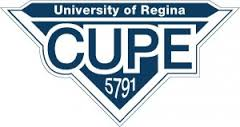 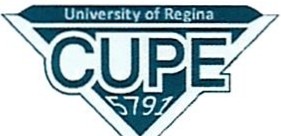 AH411.2    585-4898 CUPE.5791@ureqina.ca   www.CUPE5791.caNOTICE TO ALL CUPE 5791 MEMBERSGENERAL MEMBERSHI P MEETINGWednesday, December 12, 201812:00 noonAH527AGENDA: Call to Order.Roll Call of Officers.New Members list for November 2018. Approval of minutes- November 16, 2018.Treasurer's Report November 2018.   Executive Board Report:a. Parliamentary Procedures CUPE Educational in Regina on January 16-17, 2019. Not in budget but send Members that would find it useful.  Information at:  https://cupe.ca/mrm-union-education/event/2073 b. Budgeted to send 4 members to the 2019 CUPE Winter School in Moose Jaw on January 27-30, 2019. Information can be found at: https://sk.cupe.ca/files/2018/09/CUPE_Sask_Winter_School_Brochure_2019.pdf	c. Presentation by the CUPE Ad-Hoc Committee on Proposed NDP Affiliation.        7.  Reports of Committees and Delegates	a.  Benefits Committeeb.   Employment Equity/Diversity Advisory Committeec.	Good & Welfare Committeed.	Grievance Committeee.	Health & Safety Committeef.	Parking Committeeg.	Position Review and Appeal Committee h.	Scholarship Committee i.	Social Committee j.  	Communication /Education Committee       8.  Unfinished Business/New Business/Members Concerns 9.  Good of the Union     	      Draw for $600.00 cash prize from list of members: 		Draw for $50.00 cash prize from list of attendees:  	        10.   Adjournment.